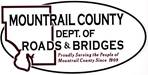 August 2, 2022Action Items:CR4 – Change OrderCR15 – Change OrderTownship Assistance – Culverts201 R&B HB 1505 – AllocationUnorg. TwpsBudget Discussion:2022 traffic count progress updateRoad Charts